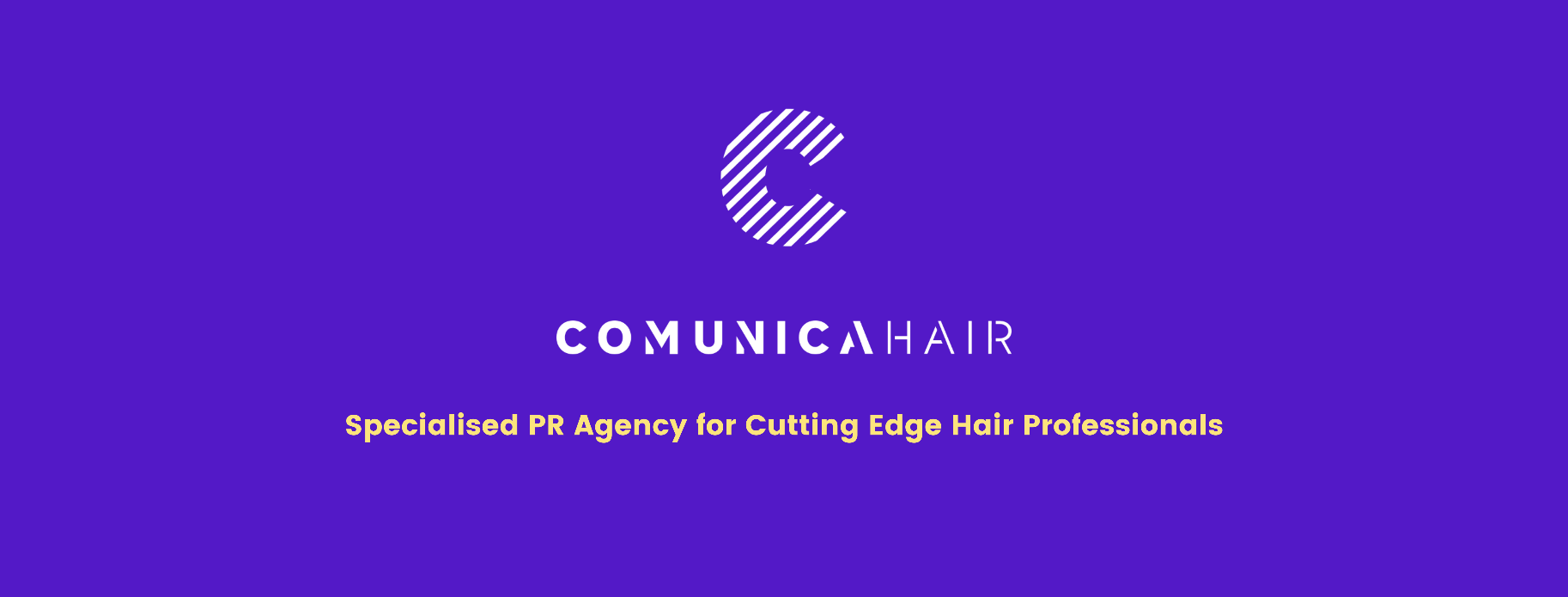 Para más información, por favor contacta con Marta de Paco móvil o         +34 670 780 664 y por email 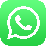 press@comunicahair.comImportante: Estas imágenes solo están disponibles para contenido editorial y redes sociales.Los créditos deben ser incluidos.Se espera la notificación de su publicación.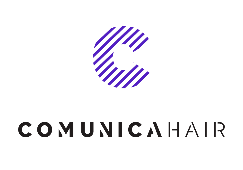 ROBERTO DALLO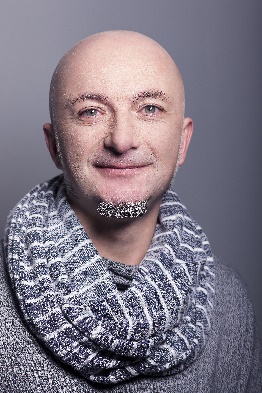 BACK TO THE PRESENT Collection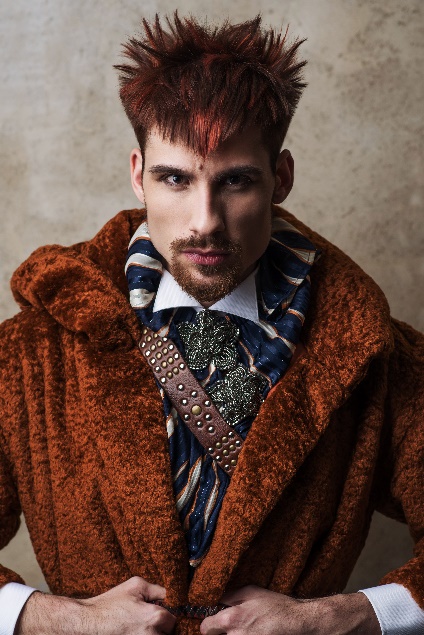 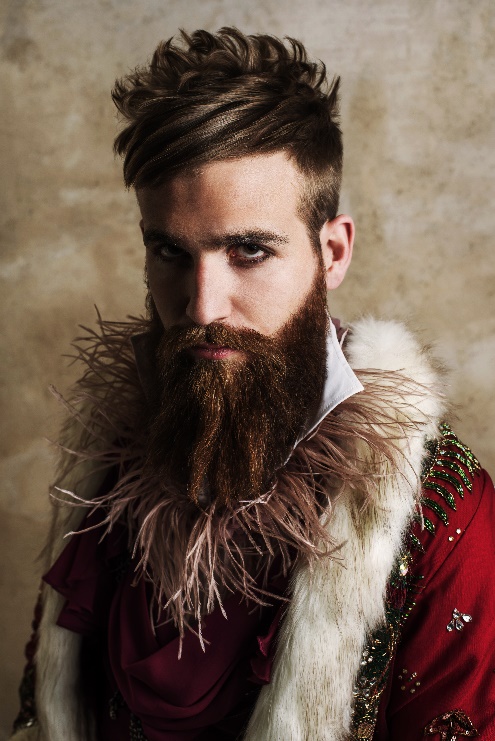 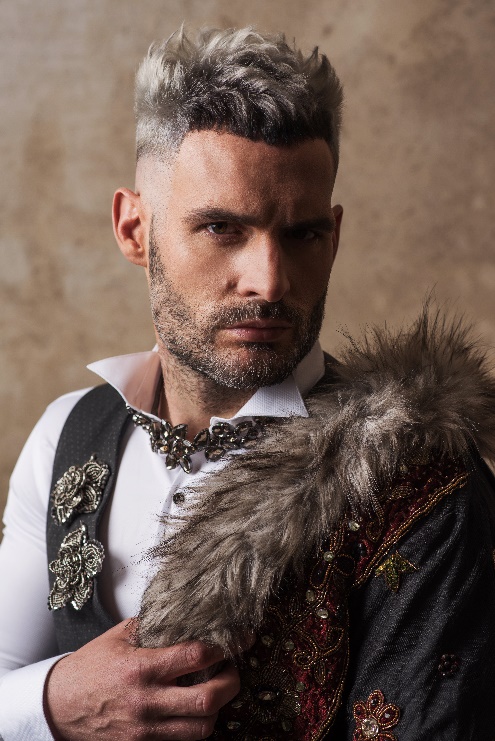 Peluquería: Roberto Dallo Lafuente @ Roberto PeluquerosInstagram: @robertopeluquerosAsistente de peluquería: Eva Fernandes y María Carmona Instagram: @sanchezmariacarmencarmona y @eva_fernandes_fonFotografía: Estudio Kentaro | Instagram: @estudio_kentaro_lifestyleRetouche: Estudio Kentaro | Instagram: @estudio_kentaro_lifestyleMaquillaje: Eva Fernandes | Instagram: @eva_fernandes_fonEstilismo: Francisco Javier Moral | Instagram: @fco_javier_moralDiseñador: Roberto Dallo Lafuente | Instagram: @robertopeluquerosProductos: Revlon y American Crew | Instagram: @revlonprofessional_es y @americancrew_spainVídeo: Estudio Kentaro | Instagram: @estudio_kentaro_lifestyleModelos: Iñigo Asiain Devora, David Iriarte, Adur Lafuente Jerico, Roberto Teiga Ruedas, Imanol Aranguren Iracheta.  Instagram: @mr.pupilas, @davidiriarte7, @apdurio, @rober010, @imanolarangureniracheta2ROBERTO DALLOBACK TO THE PRESENT Collection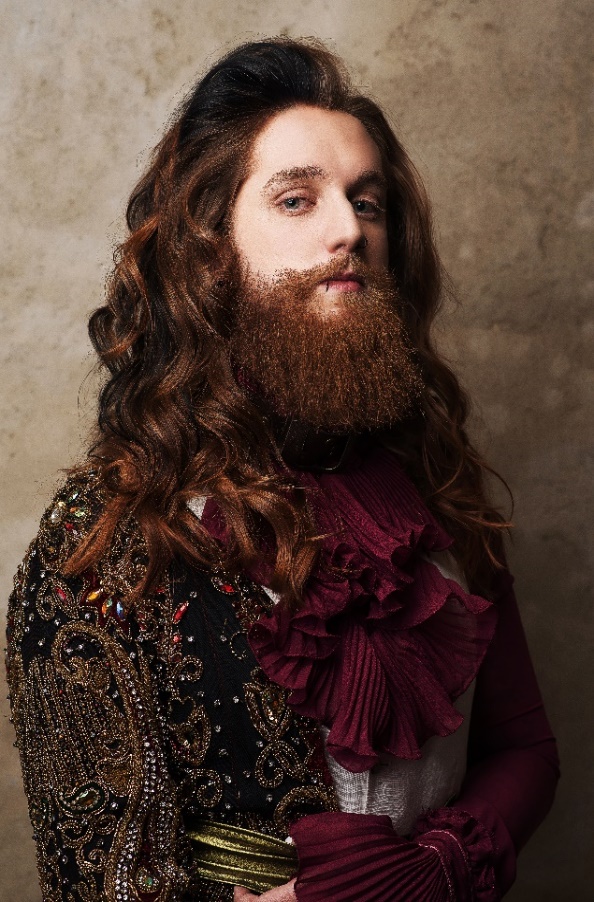 El futuro se cimienta en nuestro pasado y con todos esos detalles se viste nuestra esencia, lo que somos. ¿Y qué somos? Presente, con esa mezcla de anhelos con los que miramos el devenir y toda la experiencia que te ofrece la identidad vivida.Back to the present se inspira en el Barroco, clímax de nuestra cultura y nuestra forma de ser, pero no lo recrea, sino que aporta nuevos matices de color y corte, lo actualiza, porque ya no seremos lo que fuimos ni seremos lo que somos. Vuelta al presentePasados y presentes, futuros con sabor a eternidad, registros que perduran atemporales y casi intactos “re-generando” la historia y dotándola de un nuevo carácter, renovado y distinto. La palabra recordar procede de latín “recordari” formada por el prefijo “re” que significa “de nuevo” y “cordis”, “corazón”. Recordar por tanto significa mucho más que tener a algo o alguien presente en la memoria, significa “volver a pasar por el corazón” con todo lo que eso supone. Latir con consciencia pretérita pero actual, debilitando la distancia impuesta por el tiempo para desembocar en una estética contemporánea con un sabor único que sólo la experiencia puede aportar.Solo somos una certeza, el presente, una esencia que se transforma. 